СОБРАНИЕ ПРЕДСТАВИТЕЛЕЙ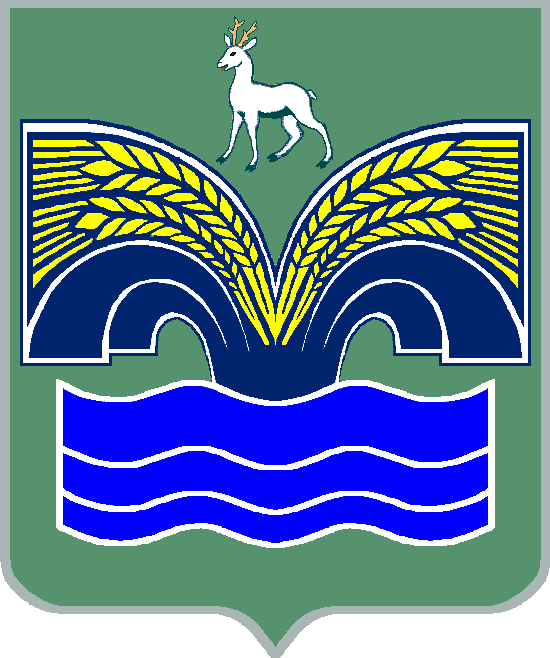 СЕЛЬСКОГО ПОСЕЛЕНИЯ ХИЛКОВОМУНИЦИПАЛЬНОГО РАЙОНА КРАСНОЯРСКИЙСАМАРСКОЙ ОБЛАСТИТРЕТЬЕГО СОЗЫВАРЕШЕНИЕот 4 июня 2020 года № 22Об одобрении проекта Соглашения о передаче осуществления полномочий по созданию условий для развития сельскохозяйственного производства в поселениях в части проведения работ по уничтожению карантинных сорняков В соответствии с частью 4 статьи 15 Федерального закона от 06.10.2003 № 131-ФЗ «Об общих принципах организации местного самоуправления в Российской Федерации», статьей 9 Устава сельского поселения Хилково муниципального района Красноярский Самарской области, Собрание представителей сельского поселения Хилково муниципального района Красноярский Самарской области РЕШИЛО:1. Одобрить проект Соглашения между Администрацией муниципального района Красноярский Самарской области и Администрацией сельского поселения Хилково муниципального района Красноярский Самарской области о передаче осуществления полномочий по созданию условий для развития сельскохозяйственного производства в поселениях в части проведения работ по уничтожению карантинных сорняков.2. Опубликовать настоящее решение в газете «Красноярский вестник».3. Настоящее решение вступает в силу со дня его официального опубликования. ПРОЕКТСоглашение № ___о передаче осуществления полномочий по созданию условий для развития сельскохозяйственного производства в поселениях в части проведения работ по уничтожению карантинных сорняков с. Красный Яр						« ____ » __________ 2020 г.Администрация муниципального района Красноярский Самарской области в лице Главы муниципального района Красноярский Самарской области Белоусова Михаила Владимировича, действующего на основании Устава муниципального района Красноярский Самарской области, именуемая в дальнейшем Администрация района, с одной стороны, и Администрация сельского поселения Хилково муниципального района Красноярский Самарской области в лице Главы сельского поселения Хилково муниципального района Красноярский Самарской области Долгова Олега Юрбевича, действующего на основании Устава сельского поселения Хилково муниципального района Красноярский Самарской области, именуемая в дальнейшем Администрация поселения, с другой стороны, именуемые в дальнейшем Стороны, заключили настоящее соглашение о нижеследующем:1. Предмет СоглашенияНастоящее Соглашение регулирует отношения, возникающие между Сторонами, в части передачи отдельных полномочий по решению вопросов местного значения муниципального района Красноярский Самарской области (далее - муниципальный район) в соответствии с пунктом 25 части 1 статьи 15 и частью 4 статьи 15 Федерального закона от 06.10.2003 № 131-ФЗ «Об общих принципах организации местного самоуправления в Российской Федерации» и закрепляет передачу Администрации поселения осуществление полномочий Администрации района по решению вопроса местного значения муниципального района Красноярский Самарской области по созданию условий для развития сельскохозяйственного производства в поселениях в части проведения работ по уничтожению карантинных сорняков.Указанные работы проводится на территории сельского поселения Хилково муниципального района Красноярский Самарской области посредством обработки земли механическим и (или) химическим способом.2. Права и обязанности сторон2.1. Администрация района имеет право:1) запрашивать и получать необходимые сведения от Администрации поселения о ходе исполнения переданных ей полномочий;2) направлять своего представителя для участия в работе создаваемых для осуществления переданных полномочий комиссий, рабочих группах и иных совещательных органов;3) организовывать проведение официальных районных мероприятий (совещаний, семинаров), создавать комиссии, рабочие группы и иные совещательные органы по вопросам осуществления переданных полномочий;4) осуществлять текущий контроль за исполнением переданных полномочий, эффективностью и целевым использованием бюджетных средств;5) при ненадлежащем исполнении переданных полномочий направлять письменные уведомления Администрации поселения об устранении допущенных нарушений.2.2. Администрация района обязана:1) перечислять Администрации поселения финансовые средства в виде иных межбюджетных трансфертов (далее - межбюджетные трансферты), предназначенных для исполнения переданных по настоящему Соглашению полномочий; 2) передать Администрации поселения документы и предоставлять имеющуюся информацию, необходимую для осуществления переданных полномочий.2.3. Администрация поселения имеет право:1) получать от муниципального района сведения и документы, необходимые для исполнения принятых полномочий; 2) осуществлять взаимодействие с заинтересованными органами государственной власти;3) в случае неисполнения Администрацией района предусмотренных настоящим Соглашением обязательств по финансированию осуществления Администрацией поселения переданных ей полномочий (неперечисление, неполное перечисление, несвоевременное перечисление финансовых средств), Администрация поселения вправе приостанавливать на срок до 1 месяца, а по окончании указанного срока прекратить исполнение переданных по настоящему Соглашению полномочий и применить к Администрации района ответственность в соответствии с действующим законодательством.2.4. Администрация поселения обязана:1) провести работу по уничтожению карантинных сорняков посредством обработки земли:- механическим способом на площади 8,5 га;- химическим способом на площади 8,5 га.2) направлять поступившие финансовые средства (межбюджетные трансферты) в полном объеме на осуществление переданных полномочий, обеспечивая их целевое использование;3) предоставить Администрации района необходимую информацию, связанную с осуществлением переданных полномочий, а также об использовании выделенных на эти цели финансовых средств.3. Порядок предоставления финансовых средств3.1. Выполнение переданных полномочий осуществляется за счет межбюджетных трансфертов, передаваемых из бюджета муниципального района Красноярский Самарской области в бюджет сельского поселения Хилково муниципального района Красноярский Самарской области (далее - сельское поселение Хилково). 3.2. Общий объем межбюджетных трансфертов, передаваемых на выполнение части полномочий из бюджета муниципального района Красноярский Самарской области в бюджет сельского поселения Хилково, составляет 119 000 рублей, в том числе: поступивших из областного бюджета – 107 100 рублей. 3.3. При изменении объема переданных полномочий в течение финансового года общий объем межбюджетных трансфертов, предоставляемых из бюджета муниципального района в бюджет сельского поселения Хилково, подлежит уточнению путем заключения дополнительного соглашения.3.4. Межбюджетные трансферты, полученные бюджетом сельского поселения Хилково и не использованные в текущем финансовом году, подлежат возврату в бюджет муниципального района Красноярский Самарской области.4. Сроки исполнения обязательств4.1. Настоящее Соглашение, подписанное сторонами, вступает в силу после официального опубликования в газете «Красноярский вестник» и действует до 31 декабря 2020 года.  4.2. Действие настоящего соглашения может быть прекращено досрочно:1) по соглашению сторон;2) в одностороннем порядке в случае изменения действующего законодательства Российской Федерации и (или) законодательства Самарской области, в связи с чем исполнение настоящего Соглашения становится невозможным.4.3. Уведомление о расторжении настоящего соглашения в одностороннем порядке направляется другой стороне в письменном виде. Соглашение считается расторгнутым по истечении 10 дней со дня направления указанного уведомления.4.4. Стороны освобождаются от ответственности за частичное или полное неисполнение обязательств по настоящему Соглашению, если это неисполнение явилось следствием обстоятельств непреодолимой силы. В этом случае Сторона, ссылающаяся на наступление таких обстоятельств, обязана не позднее чем через 10 календарных дней с момента наступления таких обстоятельств уведомить другую Сторону в письменной форме о наступлении таких обстоятельств и провести консультации о дальнейших действиях относительно продолжения исполнения настоящего Соглашения, его расторжения либо изменения его условий.5. Ответственность сторон и финансовые санкции5.1. За неисполнение и (или) ненадлежащее исполнение одной из сторон своих обязательств по настоящему Соглашению виновная сторона выплачивает другой стороне штраф в размере 0,01% от общего объема переданных межбюджетных трансфертов.5.2. Уплата штрафа не освобождает стороны от дальнейшего исполнения обязательств по настоящему Соглашению.5.3. В случае неисполнения Администрацией района вытекающих из настоящего Соглашения обязательств по финансированию осуществления Администрацией поселения переданных ей полномочий, Администрация поселения вправе требовать расторжения данного Соглашения.5.4. Администрация поселения несет ответственность за осуществление переданных ей полномочий в той мере, в какой эти полномочия обеспечены финансовыми средствами.5.5. Администрация поселения несет ответственность по целевому использованию межбюджетных трансфертов в соответствии с законодательством Российской Федерации.5.6. В случае нецелевого использования Администрацией поселения межбюджетных трансфертов на цели, не предусмотренные Соглашением, финансовые средства подлежат возврату в бюджет муниципального района Красноярский Самарской области.5.7. Установление факта ненадлежащего осуществления Администрацией поселения переданных ей полномочий является основанием для расторжения данного Соглашения. 5.8. Расторжение Соглашения влечет за собой возврат перечисленных межбюджетных трансфертов за вычетом фактических расходов, подтвержденных документально, в двухмесячный срок с момента подписания Соглашения о расторжении либо письменного уведомления о расторжении Соглашения.5.9. Несвоевременный возврат перечисленных межбюджетных трансфертов влечет за собой уплату пеней в размере одной трехсотой действующей ставки рефинансирования Центрального банка Российской Федерации за каждый день просрочки.6. Заключительные положения6.1. Изменения в настоящее Соглашение вносятся по взаимному соглашению Сторон с оформлением дополнительных соглашений, являющихся с момента подписания неотъемлемой частью настоящего Соглашения.Одобрение проектов дополнительных соглашений представительными органами местного самоуправления района и поселения не требуется, если в них не содержатся вопросы передачи осуществления части полномочий по решению вопросов местного значения района.Стороны вправе установить, что условия заключенного ими дополнительного соглашения применяются к их отношениям, возникшим до заключения дополнительного соглашения, если иное не установлено законом или не вытекает из существа соответствующих отношений.6.2. Настоящее Соглашение составлено в двух экземплярах, имеющих равную юридическую силу, по одному для каждой из Сторон.6.3. Споры, связанные с исполнением настоящего Соглашения, разрешаются путём переговоров или в судебном порядке7. Реквизиты и подписи сторон: Председатель Собрания представителейсельского поселения Хилково муниципального района Красноярский Самарской области_________________ Х.АхметовГлава сельского поселения Хилково муниципального района Красноярский Самарской области  ________________ О.Ю.ДолговОдобренорешением Собрания представителей муниципального района Красноярский Самарской областиот 27.05.2020 года № 32-СПОдобренорешением Собрания представителей сельского поселения Хилково муниципального района Красноярский Самарской областиот __________ 2020 года № _____Администрация муниципального района Красноярский Самарской областиАдминистрация сельского поселения Хилково муниципального района Красноярский Самарской областиЮридический адрес: 446370, Самарская область, Красноярский район, село Красный Яр, пер. Коммунистический, д. 4Юридический адрес: 446396 Самарская область, Красноярский район, с. Хилково, ул. Школьная, д.5.Банковские реквизиты:УФК по Самарской области (Финансовое управление администрации муниципального района Красноярский Самарской области)л/сч 02423006320ИНН 6376000877/ КПП 637601001Р/сч 40204810900000000441 вОтделение Самара г. СамараБИК 043601001ОКТМО 36628000ОКПО 02287572 ОКВЭД 84.11.31Банковские реквизиты:УФК по Самарской области (Администрация сельского поселения Хилково муниципального района Красноярский Самарской области)л/с 04423006460ИНН 6376061485/ КПП 637601001Р/сч. № 40101810822020012001 вОтделении Самара г. СамараКБК 36820240014100000150БИК 043601001ОКТМО 36628432	ОКПО 79163231ОКВЭД 84.11.35Глава муниципального района Красноярский Самарской области   ___________________ М.В.БелоусовГлава сельского поселения Хилково муниципального района Красноярский Самарской области__________________ О.Ю. Долгов